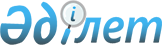 О внесении изменения в решение II сессии V созыва Карагандинского городского маслихата от 16 апреля 2012 года N 32 "Об утверждении Правил предоставления жилищной помощи населению города Караганды"
					
			Утративший силу
			
			
		
					Решение ХVII сессии V созыва Карагандинского городского маслихата от 24 апреля 2013 года N 153. Зарегистрировано Департаментом юстиции Карагандинской области 22 мая 2013 года N 2333. Утратило силу решением Карагандинского городского маслихата от 3 июля 2024 года № 165
      Сноска. Утратило cилу решением Карагандинского городского маслихата от 03.07.2024 № 165 (вводится в действие по истечении десяти календарных дней после дня его первого официального опубликования).
      В соответствии с подпунктом 15) пункта 1 статьи 6 Закона Республики Казахстан от 23 января 2001 года "О местном государственном управлении и самоуправлении в Республике Казахстан" Карагандинский городской маслихат РЕШИЛ:
      1. Внести в решение II сессии Карагандинского городского маслихата от 16 апреля 2012 года N 32 "Об утверждении Правил предоставления жилищной помощи населению города Караганды" (зарегистрировано в Реестре государственной регистрации нормативных правовых актов N 8-1-154, опубликовано в газете "Взгляд на события" от 24 мая 2012 года N 064 (970)), в которое внесены изменения решением ХV сессии V созыва Карагандинского городского маслихата от 20 февраля 2013 года N 138 "О внесении изменений в решение II сессии Карагандинского городского маслихата V созыва от 16 апреля 2012 года N 32 "Об утверждении Правил предоставления жилищной помощи населению города Караганды" (зарегистрировано в Реестре государственной регистрации нормативных правовых актов N 2230, опубликовано в газете "Взгляд на события" от 22 марта 2013 года N 035 (1105)) следующее изменение:
      в решении на государственном языке Правил предоставления жилищной помощи населению города Караганды подпункт 2) пункта 2 изложить в следующей редакции:
      "2) коммуналдық қызметтер – бұл тұрғын үйде (тұрғын ғимаратта) көрсетiлетiн және сумен жабдықтауды, кәрiздi, газбен жабдықтауды, электрмен жабдықтауды, жылумен жабдықтауды (сонымен қатар қатты отын), қоқысты әкету мен лифт қызметiн көрсетудi қамтитын қызметтер;".
      2. Контроль за выполнением данного решения возложить на постоянную комиссию по вопросам труда, развития социальной сферы и социальной защиты населения (председатель Мухтаров Жандил Ахуанович).
      3. Настоящее решение вводится в действие после дня его первого официального опубликования.
      24.04.2013 г.
					© 2012. РГП на ПХВ «Институт законодательства и правовой информации Республики Казахстан» Министерства юстиции Республики Казахстан
				
Председатель внеочередной
ХVІІ сессии Карагандинского
городского маслихата V созыва
Б. Зорин
И.о. секретаря Карагандинского
городского маслихата
Ж. Мухтаров
СОГЛАСОВАНО:
Начальник государственного учреждения
"Отдел занятости и социальных
программ города Караганды"
Ж. Искаков